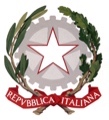 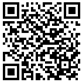 MINISTERO DELL’ISTRUZIONE DELL’UNIVERSITÀ E DELLA RICERCAISTITUTO COMPRENSIVO STATALE   I   DARFOVIA GHISLANDI, 24    -    25047    DARFO BOARIO TERME (BS) Cod. Meccanografico BSIC858001- Cod. Fiscale 90015430177- Tel.  0364 531315- 0364 531153Pec: bsic858001@pec.istruzione.it  E-mail: bsic858001@istruzione.it  Sito web: www.icdarfo1.edu.itVERBALE N___     DEL CONSIGLIO DI CLASSE____ORINE DI SCUOLA______________ SEZ.___PLESSO________________ SOLO DOCENTI
NB. non eliminare alcuna parte; barrare la parte di non interesseAlle ore ………del giorno …………………  in “modalità agile (piattaforma Teams Office 365”)/in presenza”, sotto il coordinamento del Dirigente Scolastico (o suo delegato) si svolge il consiglio di classe XXXRisultano presenti i seguenti docenti del Consiglio di Classe (riportare i nomi): Il docente coordinatore è garante della procedura. Ha svolto le mansioni di Presidente, sintesi il docente coordinatore ……………………. …, di Segretario il docente………………………………….  Trattazione del seguente Ordine del giorno (da riportare di seguito): O.d.g. (vedi piano annuale) ............A) Breve analisi del profilo generale di rendimento e disciplina del gruppo classe (azioni conseguenti)B) Analisi delle singole situazioni di rendimento o comportamento → azioni conseguenti
Il Consiglio di Classe, nello spirito e con le finalità previste dalla vigente normativa in materia di valutazione;tenuto conto delle personalizzazioni previste dalla vigente normativa;considerando i criteri per la valutazione del rendimento e comportamento stabiliti dall'IC nel CdDconsiderando le priorità e gli obiettivi del PTOF evidenzia le seguenti situazioniC) Condivisione linee per la redazione dei PDP e PEI (L.104/1992; L.170/2010; DM 27/12/2012; CM 8/2013) (Comuni del Consiglio di Classe e per ciascuna materia individuando gli strumenti dispensativi e compensativi più efficaci per consentire allo studente il raggiungimento degli obiettivi alla pari dei compagni)D) Sintesi del monitoraggio sulle programmazioni disciplinari ed azioni conseguentiE) Attività e proposte PTOF di pertinenza del CdC         F) Ulteriori punti presenti nell’o.d.g.…………Il presente verbale (in formato word) viene trasmesso modalità telematica.Il presente verbale viene redatto, letto ed approvato all’unanimità. La riunione termina alle ore  ….Darfo Boario Terme/ Gianico, lì ……………NOMECOGNOMEPRESENTEASSENTEELENCO ANNOTAZIONI RENDIMENTO/DISCIPLINA (classe) AZIONI DEL CONSIGLIO DI CLASSE CONSEGUENTI (classe)CognomeNomeNote di comportamentoN-Nessuna oppure descrizione ed azioni conseguenti.Note di rendimento con situazione lacune pregresse (nei casi interessati)N-Nessuna oppure descrizione, elenco discipline ed azioni conseguenti.Note personali sullo studente (difficoltà inserimento, esigenze particolari, necessità di monitoraggio per alcuni aspetti); PEI; PDPN-Nessuna oppure descrizione ed azioni conseguenti.Cons. Orientativo SOLO per cl 3^ MM
Istruzione Liceale (IL)
Istruzione Tecnica (IT)
Istruzione Professionale (IP)
Formazione Professionale (FP)
1234567891011121314151617181920212223242526Elenco PEI (L.104/1992)Elenco PDP  (L.170/2010)Elenco altri PDP (CM 8/2013)Da compilare solo una volta o in caso di nuovo aggiornamentoDisciplina_ Campo esperienzaAnnotazioni (N=nessuna annotazione specifica nell’area disciplinare)ARTE E IMMAGINESCIENZE MOTORIEMUSICATECNOLOGIAGEOGRAFIAITALIANOSTORIAMATEMATICASCIENZELINGUA INGLESELINGUA FRANCESEDISCIPLINE CORSO MUSICALEIRCNOTE AZIONI ALTERNATIVE IRCVerbalizzatore_ Segretario (firma)Coordinatore_ Presidente (firma)